Publicado en Madrid el 22/06/2022 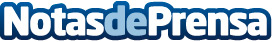 Gingko, Renace y The Gravity Wave ganadores de la I edición de los Premios Tara for WomenLa fundación ha organizado la primera edición de estos galardones que premia proyectos de emprendimiento con impacto social liderados por mujeres. Más de 140 empresas de 10 países han participado en esta convocatoriaDatos de contacto:Tara for Women655174313Nota de prensa publicada en: https://www.notasdeprensa.es/gingko-renace-y-the-gravity-wave-ganadores-de_1 Categorias: Finanzas Sociedad Emprendedores Premios http://www.notasdeprensa.es